BUILDING BLOCK DATA Species     Miltonia clowesii                          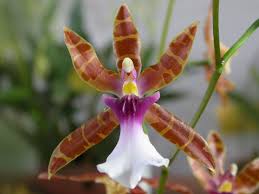 Botanical Varieties : Miltonia clowesii var lamarcheana; forma aquiniiSynonyms: Brassia clowesii, Oncidium clowesii, Odontoglossum clowesiiAwards:Other awards and when given: 1 AD 2002, 1 JC 2007, 1 AV3 2010Outstanding clones of species and reason they are considered outstanding:F-1 Hybrids:Progeny:Outstanding progeny and reason they are considered outstanding:Aliceara Tahoma Glacier     19 Awards      42 F-1      72 Total ProgenyThe color of the background and spotting is beautiful, the texture glistening, the flower count and spacing great.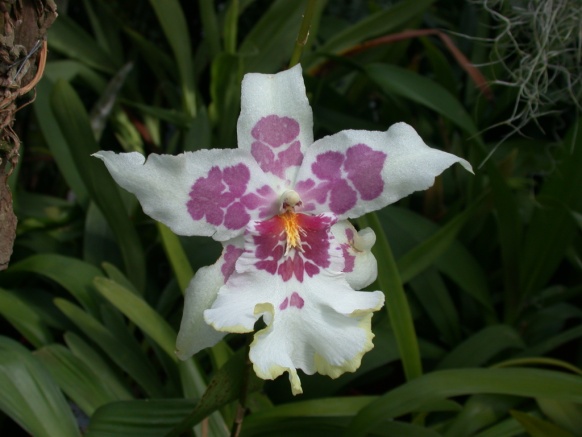     Aliceara Tahoma Glacier	Miltonia Anne Warne    11 Awards     47 F-1       352 Total ProgenyThe color contrast between the lip and tepals, very wide lip, great color.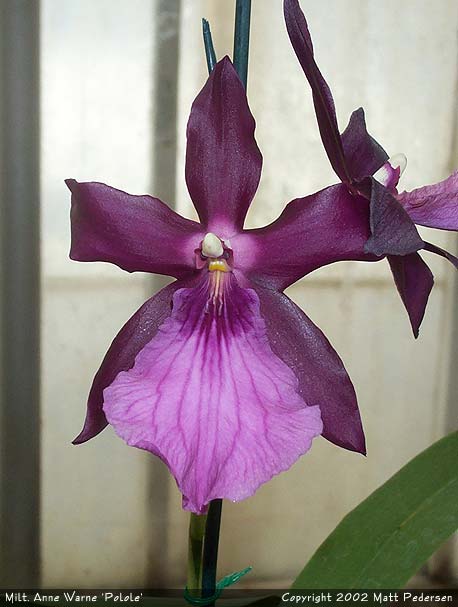        Miltonia Anne Warne                                         Miltonia Bluntii    11 Awards     35 F-1      625 Total ProgenyColor contrasts similar to Anne Warne.  Great form and colors. Very floriferous as attested by 6 CCM’s.
     Miltonia Blunti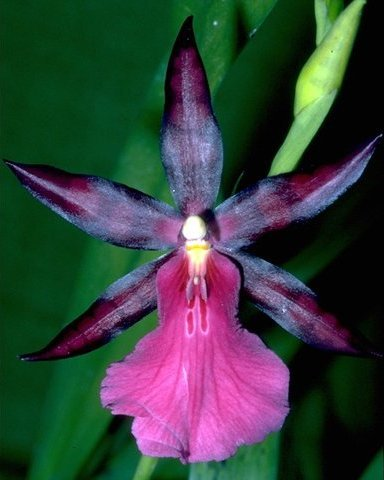 Desirable characteristics which can be passed to progeny:Waterfall pattern on lip, pleasing patterns on sepals and petals, white lip in some progeny.Undesirable characteristics which can be passed to progeny:Spatulate lipOther information:Pronounced:  klo-WES-ee-eyeOriginHCCAMFCCCCMCBRCHMTotal     1     3     0     7     0     1    18Years19991994-20101967-20101985Before 19401940-491950-591960-691970-791980-891990-99After 19993      0      1       1      1      6     12     12Before 19401940-491950-591960-691970-791980-891990-99After 1999      3      1      4     37     55    169    227   219